ГКУ СО КК «Курганинский СРЦН»Дидактические игры  по самообслуживаниюдля детей младшего и среднего дошкольного возрастаИгра «Почистим зубки"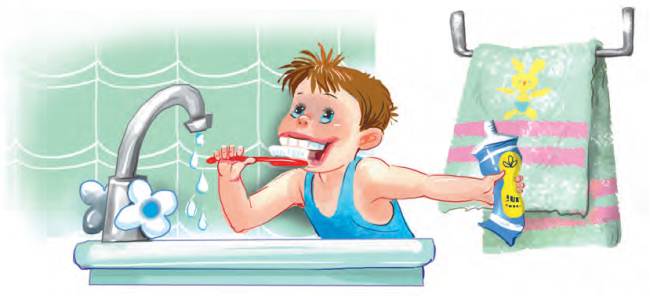 Цель: учить ребенка чистить зубы.Оборудование: две зубные щетки, стакан с водой, зеркало.Ход занятия: взрослый просит ребенка посмотреть в зеркало и улыбнуться, при этом обращает его внимание на зубы. Затем говорит, чтобы зубы не болели, нужно их чистить.Взрослый достает две щетки: одну дает в руки ребенку, а другой показывает, как нужно проводить щеткой по зубам, при этом произносит потешку:Ротик, ротик! Где ты ротик?Зубки, зубки! Где вы зубки?Щечка, щечка! Где ты щечка?Будет чистенькая дочка!В конце игры взрослый вместе с ребенком смотрят в зеркало и улыбаются, показывая чистые зубы. При необходимости используются совместные действия взрослого и ребенка.Игра "Фонтанчики"      Цель: учить ребенка полоскать рот. Оборудование: стакан.Ход занятия: взрослый подводит ребенка к зеркалу в ванной комнате и предлагает пускать фонтанчики, произносит потешку:Наберем водичку в рот пусть фонтанчик оживет!Взрослый набирает в рот воду и показывает, как выпустить воду изо рта, затем, как надо полоскать рот. Ребенку предлагается сделать так же. В конце занятия взрослый хвалит ребенка.Игра "Кукла заболела"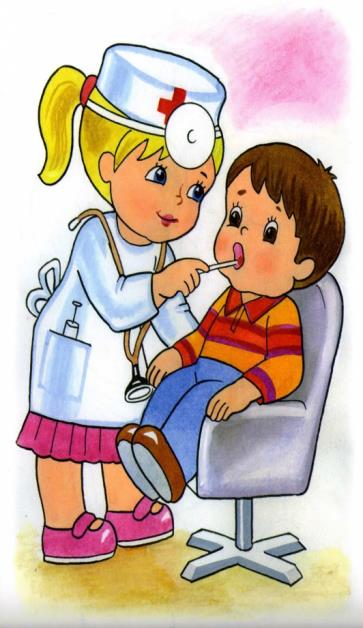 Цель: учить ребенка пользоваться носовым платком.Оборудование: кукла, носовые платки.Ход игры: взрослый демонстрирует детям куклу и говорит: "Вот кукла Маша, она заболела, у нее насморк, ей трудно дышать через нос. В кармане у нее лежит носовой платок. Поможем Маше очистить носик!" Взрослый произносит  потешку:                                                       Маша заболела, трудно ей дышать,                                                      Мы платочком будем носик вытирать!Взрослый показывает детям, как правильно использовать носовой платок, демонстрируя это на кукле. Предлагает детям повторить действие.Игра "Носики-курносики»Цель: учить ребенка пользоваться индивидуальным носовым платком. Оборудование: индивидуальные носовые платки.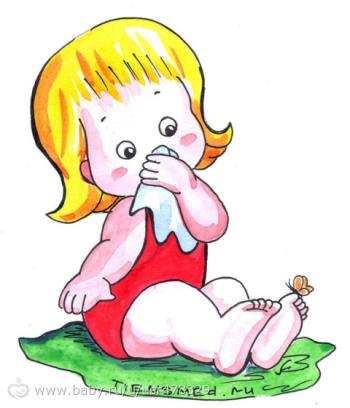 Ход занятия: взрослый произносит потешку, демонстрируя каждое действие:Носовой платок в кармашке (достает платок из кармана),Будем нос им вытирать (показывает действие с платком),Чтобы носик, наш курносик, снова чистым был опять(убирает платок в карман).Взрослый просит каждого ребенка показать, как он умеет пользоваться носовым платком.Игра "Приведи куклу в порядок"Цель: формировать у ребенка интерес к самостоятельным действиям при одевании.Оборудование: кукла, кукольная одежда. 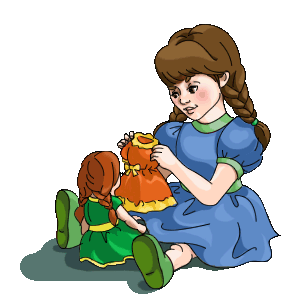 Ход игры: взрослый достает раздетую куклу, кукольные вещи и просит ребенка помочь ему одеть куклу: "Кукла Оля не может одеться сама, ей холодно, давай оденем Олю, ей будет тепло! Сначала надо одеть трусики, потом майку, а затем платье". Взрослый предлагает ребенку одевать куклу, соблюдая последовательность. В случае необходимости применяются совместные действия.\Игра "Оденемся на прогулку"Цель: учить ребенка одеваться, правильно соотносить предмет одежды с частью тела, застегивать одежду с помощью застежки -липучки.Оборудование: одежда ребенка.Ход занятия: взрослый предлагает малышу одеваться на прогулку: раскладывает перед ним вещи и объясняет, что каждый предмет одежды надо надевать на определенную часть тела. Ребенок одевается, если он испытывает затруднения, взрослый помогает ему, обращает внимание на способ застегивания - липучки.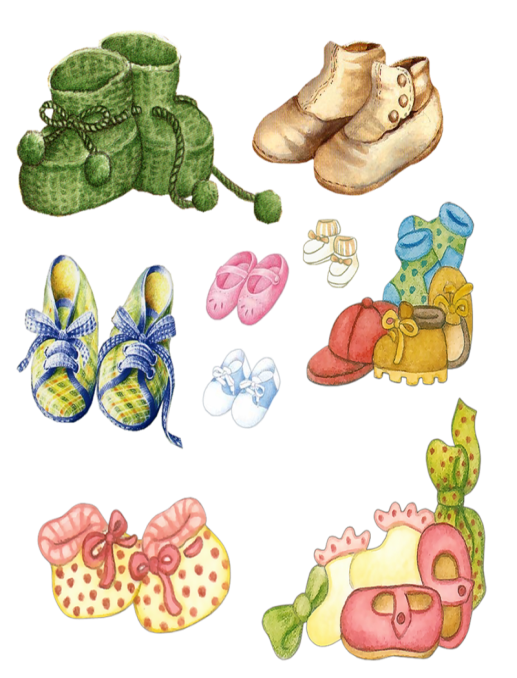 Игра "Найди пару"Цель: учить ребенка выделять парную обувь, подбирать нужную пару обуви.Оборудование: обувь - сапоги, ботинки, кукла.                                                                                                                                                                        Ход игры: взрослый вводит ребенка в игровую ситуацию: "Маша-растеряша разбросала свою обувь по разным углам. Она не может ничего найти сама. Один ботинок нашла, а другой найти не может, один сапог нашла, а другой не знает, где найти!" и т.д. Ребенку предлагается помочь Маше найти нужную пару обуви. Взрослый показывает один ботинок, предлагает найти его пару и т.д.Далее взрослый предлагает ребенку примерить Маше найденную обувь.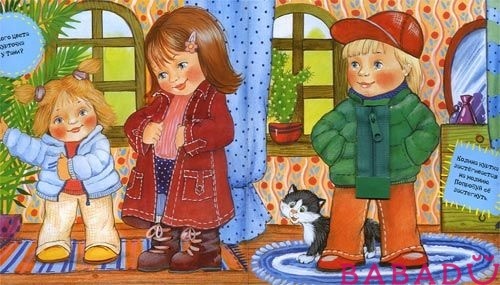 Игра "Оденем кукол"Цель: познакомить детей с разными видами застежек и способами застегивания.Оборудование: куклы, одежда на застежках (молния, пуговицы, липучки, кнопки, крючки), коляски.Ход игры: взрослый предлагает детям одеть кукол и покатать их в колясках, говорит: "Смотри, какая у кукол красивая одежда!", вместе с детьми рассматривает каждый предмет, обращает их внимание на застежки и демонстрирует способы застегивания.Детям предлагается самостоятельно одеть кукол, после чего покатать в коляске.Игра "Обед у кукол"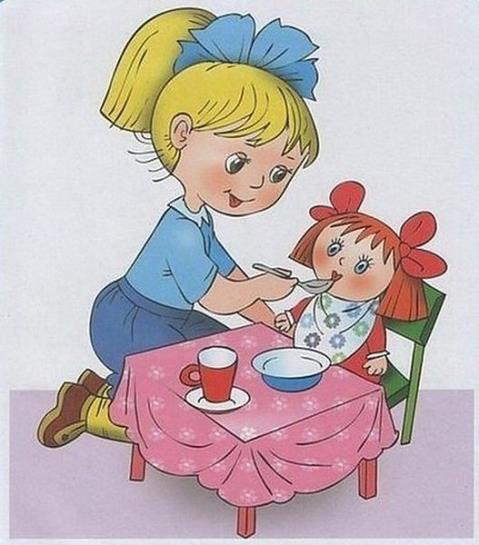 Цель: формировать интерес к самостоятельным действиям при накрывании стола к обеду.Оборудование: игрушечная посуда, скатерть, две куклы.Ход игры: взрослый просит ребенка накрыть стол для кукол, показывает необходимые предметы и действия с ними. Затем предлагает ребенку посадить кукол за стол и угостить обедом.Игра "Убери со стола"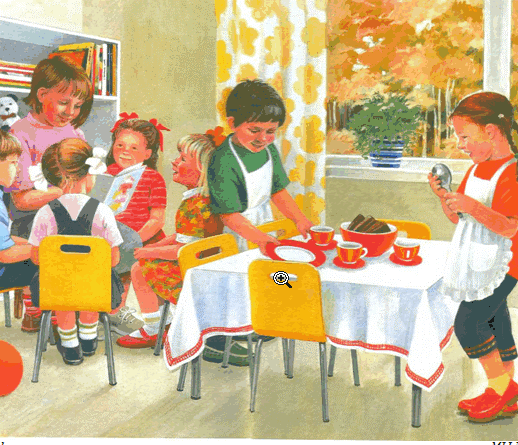 Цель: формировать самостоятельные действия: убирать посуду со стола, сметать крошки.Оборудование: посуда, щетка, совочек.Ход занятия: взрослый показывает, как убирать посуду со стола на поднос, предлагает детям действовать по показу. При этом взрослый комментирует действия: "Мы кладем на поднос тарелку, чашку, ложку и т.д." Затем показывает, как сметать крошки со стола, комментирует свои действия: "Крошки со стола сметем и совочком уберем!"Ребенку дается возможность действовать самостоятельно.Игра "Вымой посуду"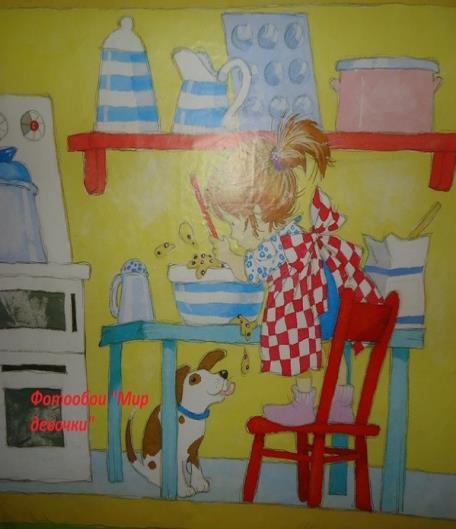 Цель: формировать у ребенка самостоятельные действия: учить мыть посуду.Оборудование: посуда (тарелки), губка, два тазика.Ход занятия: взрослый показывает тазик с грязной посудой и привлекает внимание ребенка к мытью посуды: демонстрирует, как правильно держать тарелку, смачивать ее водой, протирать мокрой губкой, ополаскивать в другом тазике с чистой водой, после чего, выкладывая тарелки на чистый поднос, ребенку предлагается вымыть свою тарелку.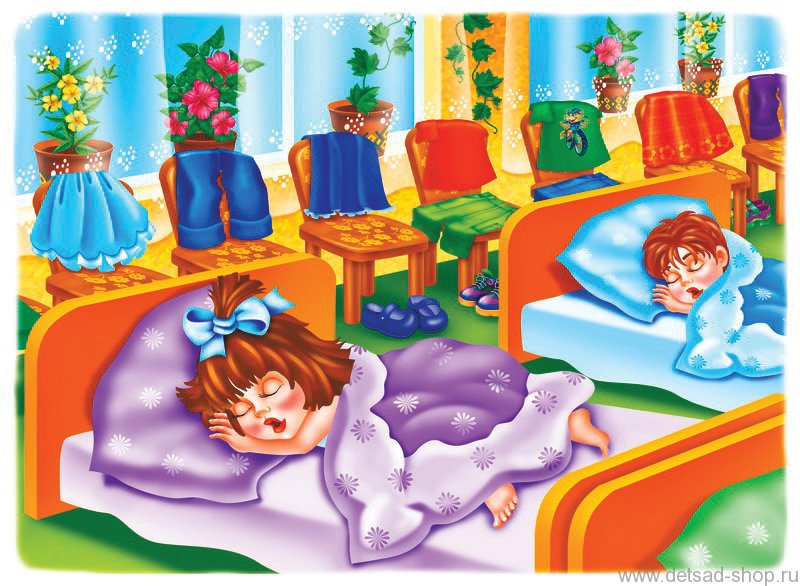 Игра "Подготовь постель ко сну"Цель: формировать у детей самостоятельные действия: учить ребенка расстилать свою постель.Оборудование: кровать, подушка, простыня, одеяло, покрывало.Ход занятия: перед дневным сном взрослый предлагает детям расстелить свои постели, показывает и комментирует последовательность действий: "Сначала снимаем и складываем покрывало, затем отворачиваем одеяло и поправляем подушку". После этого взрослый предлагает детям расстелить свои постели, при необходимости помогает им.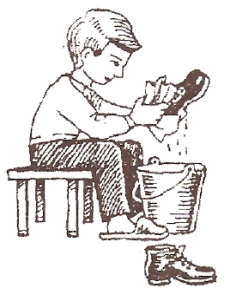 Игра "Почистим туфли" Цель: формировать самостоятельные действия: учить чистить обувь щеткой.Оборудование: обувь, щетка.Ход занятия: взрослый обращает внимание детей на грязную обувь. Объясняет назначение щетки для обуви, показывает действия с ней, произносит потешку:Щеткой чищу свои туфли - раз, два, три!Будут чистыми они - раз, два, три!Предлагает детям самостоятельно почистить свои туфли (ботинки).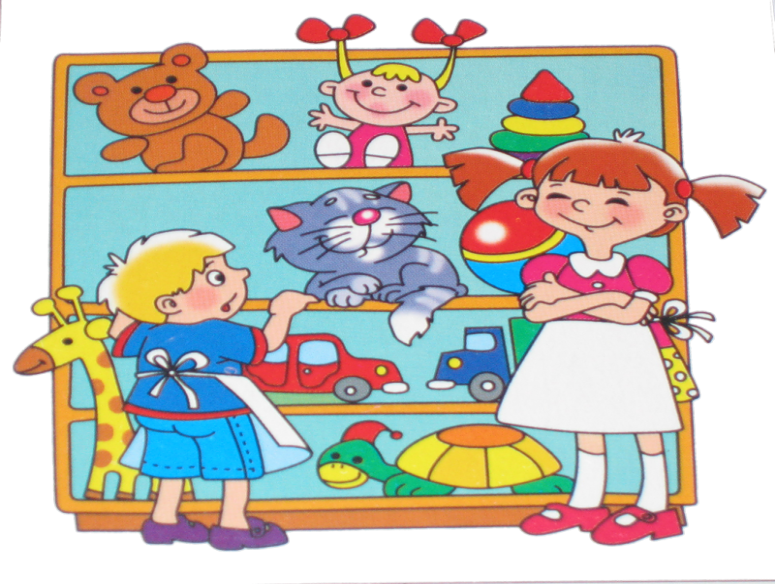 Игра "У нас порядок"Цель: вызвать у ребенка интерес к самостоятельным действиям: учить подметать пол.Оборудование: веник, совок, ведерко с водой, игрушки.Ход занятия: взрослый говорит, что скоро в гости придут игрушки, обращает внимание, что в комнате беспорядок. Предлагается детям подмести пол. Затем взрослый показывает, как пользоваться веником и совком. Дается возможность детям действовать самостоятельно. После этого взрослый обыгрывает ситуацию: приходят игрушки в гости к детям (Чебурашка, Буратино, Петрушка и др.), они обращают внимание на порядок, спрашивают у детей, кто убирал в комнате. Игра "Уложим мишку спать"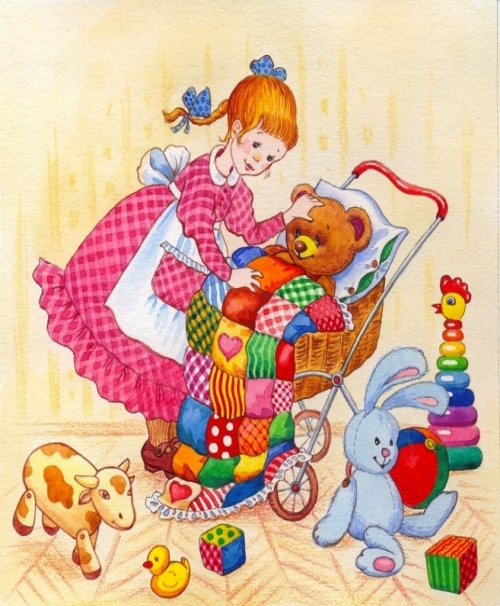 Цель: познакомить ребенка с предметно-игровыми действиями с мишкой, функциональным назначением кровати, формировать подражательные действия.
Оборудование: мягкая игрушка - мишка, детская кроватка.
Ход игры: взрослый показывает ребенку игрушку - мишку, обыгрывает ее: мишка топает, пляшет, катается в машине. Взрослый сообщает, что мишка устал, хочет отдохнуть: "Давай уложим мишку в кроватку!" Взрослый демонстрирует, как можно приласкать мишку-игрушку (прижать к себе, погладить по головке) и положить его в кровать, накрыть одеялом, спеть песенку: "Баю-бай, баю-бай". Игру можно повторить, предоставив ребенку больше самостоятельности.